Об изменении адреса земельного участкаРассмотрев  заявление  Егорова А.Б.,  в  соответствии  с Федеральным законом от 06.10.2003 г. № 131-ФЗ "Об общих принципах организации местного самоуправления в Российской Федерации" администрация Норваш-Шигалинского сельского поселения  ПОСТАНОВЛЯЕТ:1. Изменить адрес земельного  участка с кадастровым номером  21:08:330207:60 с «Чувашская Республика - Чувашия, р-н Батыревский, с/пос Норваш-Шигалинское, с Норваш Шигали, ул. Главной дороги»  на «Чувашская Республика - Чувашия, р-н Батыревский, с/пос Норваш-Шигалинское, с Норваш Шигали, ул. Главной дороги, дом 10Б».2. Контроль за выполнением настоящего постановления возложить на  главного специалиста-эксперта администрации Исакову Веру ВалентиновнуГлава Норваш-Шигалинского сельскогопоселения Батыревского района                                                                           Н.Н.Раськин                                           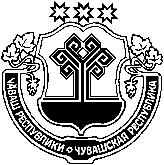 ЧĂВАШ  РЕСПУБЛИКИПАТĂРЬЕЛ  РАЙОНĚНĂРВАШ-ШĂХАЛЬ     ЯЛ   ПОСЕЛЕНИЙĔН  АДМИНИСТРАЦИЙĔЙЫШĂНУ № 462022 ç. ҫу уйăхĕн 11-мĕшĕ Нăрваш-Шăхаль  ялĕЧУВАШСКАЯ РЕСПУБЛИКАБАТЫРЕВСКИЙ РАЙОНАДМИНИСТРАЦИЯ НОРВАШ-ШИГАЛИНСКОГОСЕЛЬСКОГО ПОСЕЛЕНИЯПОСТАНОВЛЕНИЕ № 46«11» мая 2022 г. село Норваш-Шигали